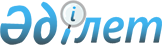 Қазақстан Республикасы Үкiметiнiң кейбiр шешiмдерiне өзгерiстер мен толықтырулар енгiзу туралы
					
			Күшін жойған
			
			
		
					Қазақстан Республикасы Үкiметiнiң Қаулысы 1998 жылғы 21 қыркүйек N 929. Күші жойылды - ҚР Үкіметінің 1999.05.07. N 553 қаулысымен. ~P990553



          Қазақстан Республикасының Үкiметi қаулы етедi:




          Қазақстан Республикасы Үкiметiнiң кейбiр шешiмдерiне мынадай
өзгерiстер мен толықтырулар енгiзiлсiн:




          1.
<*>



          2. "Қазақстан Республикасының Бiлiм, мәдениет және денсаулық
сақтау министрлiгi Денсаулық сақтау комитетiнiң мәселелерi" туралы
Қазақстан Республикасы Үкiметiнiң 1996 жылғы 24 сәуiрдегi N 384
 
 P960384_ 
  қаулысында:




          көрсетiлген қаулымен бекiтiлген Қазақстан Республикасы Бiлiм,
мәдениет және денсаулық сақтау министрлiгiнiң Денсаулық сақтау
комитетi туралы ережеде;




          17-тармақ мынадай мазмұндағы екiншi азатжолмен толықтырылсын:




          "Комитеттiң төрағасы Қазақстан Республикасы Бiлiм, мәдениет
және денсаулық сақтау министрлiгiнiң Мiндеттi медициналық сақтандыру
қоры Дирекциясының қызметiн жалпы үйлестiрудi және оған басшылық
жасауды жүзеге асырады.";




     3.
<*>

     ЕСКЕРТУ. 1,3-тармақтарының күші жойылды - ҚР Үкіметінің 1999.01.29.
              N 70 қаулысымен.  
 P990070_ 
 
      
     4. "Қазақстан Республикасы Үкiметiнiң кейбiр шешiмдерiне
өзгерiстер мен толықтырулар енгiзу туралы" Қазақстан Республикасы
Үкiметiнiң 1998 жылғы 16 қыркүйектегi N 911 қаулысы өз күшiн жойды
деп танылсын.
     5. Осы қаулы қол қойылған күннен бастап өз күшiне енедi.

     Қазақстан Республикасының
          Премьер-Министрi
      
      


					© 2012. Қазақстан Республикасы Әділет министрлігінің «Қазақстан Республикасының Заңнама және құқықтық ақпарат институты» ШЖҚ РМК
				